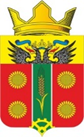 АДМИНИСТРАЦИЯ ИСТОМИНСКОГО СЕЛЬСКОГО ПОСЕЛЕНИЯАКСАЙСКОГО РАЙОНА РОСТОВСКОЙ ОБЛАСТИПОСТАНОВЛЕНИЕ21.02.2024    		                 х. Островского                                                    № 38Об утверждении отчета о реализации муниципальной программы Истоминского сельского поселения «Культура» за 2023 год.В соответствии с постановлением Администрации Истоминского сельского поселения от 01.08.2018 № 166 «Об утверждении Порядка разработки, реализации и оценки эффективности муниципальных программ Истоминского сельского поселения», постановлением Администрации Истоминского сельского поселения от 22.10.2018 № 233 «Об утверждении Перечня муниципальных программ Истоминского сельского поселения»ПОСТАНОВЛЯЮ:1. Утвердить отчет о реализации муниципальной программы Истоминского сельского поселения «Культура» за 2023 год согласно приложению к настоящему постановлению.2. Настоящее постановление вступает в силу со дня его официального опубликования.3.  Настоящее постановление подлежит размещению на официальном сайте Истоминского сельского поселения.4. Контроль за выполнением постановления возложить на заместителя главы Администрации Истоминского сельского поселения Аракелян И.С.Глава Администрации Истоминского сельского поселения					Д.А. КудовбаРаздел 1. Конкретные результаты, достигнутые за 2023 годКонкретные результаты, достигнутые за 2023 год. В целях создания условий для муниципальной программы Истоминского сельского поселения «Культура», утверждённой распоряжением Администрации Истоминского сельского поселения от 29.11.2018 года № 272 (далее – муниципальная программа), ответственным исполнителем и участниками муниципальной программы в 2023 году реализован комплекс мероприятий, в результате которых: - Увеличена численность населения, охваченного культурным досугом и отдыхом: так как в 2022 году было проведено пятьсот восемьдесят шесть культурно-массовых мероприятия, а в 2023 году уже было проведено шестьсот шестьдесят культурно - массовых мероприятия, которое посетило сто девятнадцать тысяч триста сорок человек.- Количество посетителей в зрительных залах, составляет пятьдесят девять тысяч четыреста человек.         - Культурно- досуговых формирований составляет сорок шесть, некоторые из них самодеятельного народного творчества, такие как: Вокальный коллектив «Луговчанка», который получил Диплом лауреата 1 степени в г. Анапе Краснодарский край в сентябре 2023 года, а также проводятся прочие клубные формирования (историко-патриотический клуб «Родина» спортивно, оздоровительный клуб «ЗОЖ», экологический  клуб « С любовью к природе» клубы по интересам, , в том числе коллективы – вокальные, изобразительного искусства,  хоровые и хореографические.       - Количество участников культурно-досуговых формирований, составляет восемьсот тридцать восемь.         - Количество формирований самодеятельного народного творчество, составляет тридцать одно.        - Количество участников формирований самодеятельного народного творчества, всего пятьсот три.       -  Количество участников культурно-досуговых формирований для молодежи от 14 до 35 лет, всего триста двадцать семь.         На протяжении 2023 года продолжили свою работу клубные формирования семейного отдыха «В кругу семьи» - 25 участников, молодежный ЗОЖ «Опасный возраст» - 26 участников, экологический клуб «Живая земля» - 25 участников.       Так же стали востребованы новые направления деятельности, образовались новые клубные формирования: волонтерско - патриотический клуб «Руки помощи» - 26 участников и патриотический клуб «Триколор» - 25 участников.         В структурных подразделениях МБУК ИСП «Дорожный СДК» была проведена активная работа с жителями поселения, благодаря которой удалось продолжить работу по тем же направлениям самодеятельного народного творчества, сохранить и увеличить количество клубных формирований.        Раздел 2. Результаты реализации основных мероприятий, приоритетных основных мероприятий и мероприятий ведомственных целевых программ и/или приоритетных проектах (программа), а также сведения о достижении контрольных событий муниципальной программы.        Достижению результатов в 2023 году способствовала реализация ответственным исполнителем, соисполнителем и участниками муниципальной программы основных мероприятий, приоритетных основных мероприятий и мероприятий ведомственных целевых программ.В рамках подпрограммы 1 «Сельские дома культуры», предусмотрена реализация одного основного мероприятия, и одно контрольное событие.Основное мероприятие 1.1. «Расходы на обеспечение деятельности муниципальных бюджетных учреждений Истоминского сельского поселения» выполнено в полном объеме на сумму 8673,7 тыс. рублей.Сведения о выполнении основных мероприятий, приоритетных основных мероприятий и мероприятий ведомственных целевых программ, а также контрольных событий муниципальной программы приведены в приложении № 1 к отчету о реализации муниципальной программы.Количественные тенденции отдельно в разрезе по каждому жанру народного творчества:Система развития декоративно-прикладного, изобразительного и фотоискусства:В СДК хутора Островского два клубных формирования декоративно прикладного творчества «Очумелые ручки» - 15 участников, и «Сударушка» - шитье кукол – 20 участников.Раздел 3. Анализ факторов, повлиявших 
на ход реализации муниципальной программы        В 2023 году на ход реализации муниципальной программы оказывали влияние следующие факторы:Основным фактором, позитивно повлиявшим на ход реализации муниципальные программы, является выделение средств местного бюджета на реализацию мероприятий в сфере культурно-досуговой деятельности.Раздел 4. Сведения об использовании бюджетных ассигнований 
и внебюджетных средств на реализацию муниципальной программыОбъем запланированных расходов на реализацию муниципальной программы на 2023 год составил 8673,7 тыс. рублей, рублей, в том числе по источникам финансирования:по итогам  2023 года	Муниципальная программа Истоминского сельского поселения                      «Культура» (далее – муниципальная программа) утверждена постановлением Администрации Истоминского сельского поселения от 27.12.2021 № 226. На реализацию муниципальной программы в 2023 году предусмотрено 8673,7  тыс. рублей, сводной бюджетной росписью 8673,7 тыс. рублей. Фактическое освоение средств по итогам 2023 года составило 8673,7  тыс. рублей или 100 процентов от предусмотренного сводной бюджетной росписью объема 
	Муниципальная программа включает в себя следующие подпрограммы:подпрограмма 1 – «Сельские дома культуры»» (далее – подпрограмма 1);подпрограмма 2 – «Памятники» (далее – подпрограмма 2);План реализации муниципальной программы на 2023 год утвержден распоряжением Администрации Истоминского сельского поселения Аксайского района ростовской области от 26.12.2022 № 258 «Об утверждении плана реализации муниципальной программы «Культура» на 2023 год»	На реализацию мероприятий подпрограммы 1 в 2023 году муниципальной программой предусмотрено 8673,7 тыс. рублей, сводной бюджетной росписью – 8673,7  тыс. рублей. Фактическое освоение средств по итогам  2023 года составило 8673,7 тыс. рублей или 100 процентов.	В рамках подпрограммы 1 в 2023 году предусмотрено 1 основное  мероприятие, из которых: выполнены в срок  1. 	Достижение целей и задач подпрограммы 1 оценивается 
на основании 1  контрольного события.	По итогам 2023 года достигнуты все контрольные события.          На реализацию мероприятий подпрограммы 2 в 2023 году муниципальной программой проведение мероприятий не было предусмотрено.Раздел 5. Сведения о достижении 
значений показателей муниципальной 
программы, подпрограмм муниципальной программы за 2023 годМуниципальной программой и подпрограммами муниципальными программами предусмотрено четыре показателя, по трем из которых фактически значения соответствуют плановым, по ноль показателям не достигнуты плановые значения.	Показатель 1 «Количество культурно-досуговых мероприятий» – плановое значение-100, фактическое значение -100%Показатель 2 «Количество клубных формирований» – плановое значение – 100%, фактическое значение – 100%*Показатель 1.1 «Доля клубных формирований для детей» – плановое значение - 40%, фактическое значение - 40%Показатель 1.2 «Находящиеся в хорошем состоянии, не требующих противоаварийных и восстановительных работ памятники павшим в ВОВ» – плановое значение -100%, фактическое значение -100%Сведения о достижении значений показателей муниципальной программы, подпрограмм муниципальной программы с обоснованием отклонений по показателям приведены в приложении № 3 к отчету о реализации муниципальной программы. Раздел 6. Результаты оценки 
эффективности реализации муниципальной программыЭффективность муниципальной программы определяется на основании степени выполнения целевых показателей, основных мероприятий и оценки бюджетной эффективности муниципальной программы.1. Степень достижения целевых показателей муниципальной программы, подпрограмм муниципальной программы:степень достижения целевого показателя 1 – 1;степень достижения целевого показателя 2 – 1;степень достижения целевого показателя 3 – 1;степень достижения целевого показателя 4 – 1;      Суммарная оценка степени достижения целевых показателей муниципальной программы составляет 1 (значения для расчета), что характеризует высокий уровень эффективности реализации муниципальной программы по степени достижения целевых показателей.              2. Степень реализации основных мероприятий, приоритетных основных мероприятий и мероприятий ведомственных целевых программ, финансируемых за счет всех источников финансирования, оценивается как доля основных мероприятий, приоритетных основных мероприятий и мероприятий ведомственных целевых программ,  выполненных в полном объеме.Степень реализации основных мероприятий, приоритетных основных мероприятий и мероприятий ведомственных целевых программ,
составляет 1, что характеризует высокий уровень эффективности реализации муниципальной программы по степени реализации основных мероприятий, приоритетных основных мероприятий и мероприятий ведомственных целевых программ.3. Бюджетная эффективность реализации Программы рассчитывается в несколько этапов.3.1. Степень реализации основных мероприятий, приоритетных основных мероприятий и мероприятий ведомственных целевых программ, финансируемых за счет средств бюджета поселения, безвозмездных поступлений в бюджет поселения, оценивается как доля мероприятий, выполненных в полном объеме.Степень реализации основных мероприятий, приоритетных основных мероприятий и мероприятий ведомственных целевых программ, муниципальной программы составляет 1,0 (плановое значение - 5 фактическое значение - 5).3.2. Степень соответствия запланированному уровню расходов за счет средств бюджета поселения, безвозмездных поступлений в бюджет поселения 
оценивается как отношение фактически произведенных 
в отчетном году бюджетных расходов на реализацию муниципальной программы к их плановым значениям.Степень соответствия запланированному уровню расходов:8673,7 тыс. рублей / 8672,7 тыс. рублей = 1.3.3. Эффективность использования средств бюджета поселения рассчитывается как отношение степени реализации основных мероприятий, приоритетных основных мероприятий и мероприятий ведомственных целевых программ к степени соответствия запланированному уровню расходов за счет средств бюджета поселения, безвозмездных поступлений в бюджет поселения.Эффективность использования финансовых ресурсов на реализацию муниципальной программы:1/1 = 1, в связи с чем бюджетная эффективность реализации муниципальной программы является высокой.Уровень реализации муниципальной Программы в целом:1 х 0,5 + 1 х 0,3 + 1 х 0,2 = 1, в связи с чем уровень реализации муниципальной программы является высокий.Раздел 7. Предложения по дальнейшей 
реализации муниципальной программы             Предложения по дальнейшей реализации муниципальной программы отсутствуют.Приложение № 1к отчету о реализации муниципальной программы Истоминского сельского поселения«Культура» за 2023 годСВЕДЕНИЯо выполнении основных мероприятий, приоритетных основных мероприятий, мероприятий ведомственных целевых программ,а также контрольных событий муниципальной программы за 2023 год.Приложение № 2к отчету о реализации муниципальной программы Истоминского сельского поселения«Культура» за 2023 годСВЕДЕНИЯоб использовании бюджетных ассигнований и внебюджетных средств на реализацию муниципальной программы за 2023 г.Приложение № 3к отчету о реализации муниципальной программы Истоминского сельского поселения«Культура» за 2023 годСВЕДЕНИЯо достижении значений показателей (индикаторов)Приложение № 4к отчету о реализации муниципальной программы Истоминского сельского поселения«Культура» за 2023 годИНФОРМАЦИЯо расходах за счет средств, полученных от предпринимательской и иной приносящей доход деятельности, муниципальных бюджетных  учреждений Истоминского сельского поселения
в отчетном годутыс. рублейПриложение № 5к отчету о реализации муниципальной программы Истоминского сельского поселения«Культура» за 2023 годИнформацияоб основных мероприятиях, приоритетных основных мероприятиях, мероприятиях ведомственных целевых программ, финансируемых за счет средств бюджета поселения, безвозмездных поступлений в  бюджет поселения выполненных в полном объемеПриложение № 6к отчету о реализации муниципальной программы Истоминского сельского поселения«Культура» за 2023 годИнформация об основных мероприятиях, приоритетных основных мероприятиях, мероприятия ведомственных целевых программ финансируемых за счет всех источников финансирования, выполненных в полном объемеПриложение к постановлению Администрации  Истоминского сельского поселенияОт 21.02.2024 года № 38ОТЧЕТ 
о реализации муниципальной программы Истоминского сельского поселения «Культура» за 2023 год№ п/пЖанровое направление2021 год2021 год2022 год2022 год2023 год2023 год№ п/пЖанровое направлениеВсего коллективовВсего участниковВсего коллективовВсего участниковВсего коллективовВсего участников1Вокально-хоровые коллективы10927678772Хореографические коллективы45123491623Театральные коллективы3513504824Изобразительного творчества4594775965ДПИ81077118586№ п/пНомер и наименованиеОтветственный 
 исполнитель, соисполнитель, участник  
(должность/ ФИО)Плановый срок окончания реализацииФактический срокФактический срокРезультатыРезультатыПричины не реализации/ реализации не в полном объеме№ п/пНомер и наименованиеОтветственный 
 исполнитель, соисполнитель, участник  
(должность/ ФИО)Плановый срок окончания реализацииначала реализацииокончания реализациизапланированныедостигнутыеПричины не реализации/ реализации не в полном объеме123456789Подпрограмма 1 «Сельские дома культуры»31.12.202301.01.202331.12.2023Основное мероприятие 1.1. Расходы на обеспечение деятельности муниципальных бюджетных учреждений Истоминского сельского поселенияЗаместитель главы Администрации Аракелян И.С.Ведущий экономистДудукалова Н.В.Развитие художественного, музыкального, хореографического, хорового, искусства;улучшение материально-технической базы учреждение культуры;повышение эффективности деятельности организаций культуры.выравнивание доступности к услугам учреждений культуры, информации, культурным ценностям;воспроизводство творческого потенциала поселенияОсуществлено финансовое обеспечение выполнения муниципального задания МБУК ИСП «Дорожный СДК», процент исполнения – 100,0процентов.Количество проведенных мероприятий – 59и клубных формирований в количестве – 46.Частота обновления информации на сайте (информация о мероприятиях периодически размещается на официальном сайте https://kultura-isp.ru/).2. Актуализация информации о муниципальном учреждении на официальном сайте ГМУ, размещено ПФХД на 2023-2025г.,- 08.09.2023г., муниципальное задание 2023-2025г. 12.01.2023г. https://private.bus.gov.ru/private/cabinet/cabinet.html3. Качественная работа на сайте «Единая информационная система закупок», на сайте размещен план-график закупок на 2023-2025 г. https://zakupki.gov.ru/epz/main/public/home.htmlСохранность участников клубных формирований. Согласно отчетности 7-НК количество  участников клубных формирований на 31.12.2023 г. – 838 человек.Доля работников с высшим и средним специальным образованием составляет 79 процентов.Имеется план мероприятий, сценарии; используются информационные материалы, пособия. Материал изложен доступно, соответствует возрасту участников и зрителей.Согласно проведенной проверке на 31.12.2023 год-. Книг обращений отсутствуют объективные жалобы граждан, в том числе зарегистрированные в Администрации Истоминского сельского поселения, вышестоящих органах.0,0Контрольное событие 2.:муниципальной программы:«Развитие культуры. Памятники»Заместитель главы Администрации Аракелян И.С.Ведущий экономистДудукалова Н.В.31.12.202301.01.202331.12.2023Три памятника( с захоронением)Два из которых были  проведены капитальные работы.В 2020г проведен капитальный ремонт в п. Дорожгый,В 2021г. капитальный ремонт в х. Истомино.В 2023 году в п. Дорожный и х. Истомино, проведена высадка деревьев,х.Островского и в п.Дивный проведен  косметический ремонт за внебюджетные средства.0,0Основное мероприятия 1.2 Мероприятия по организации и проведению независимой оценки качества на оказание услуг организации в сфере культурыЗаместитель главы Администрации Аракелян И.С.Ведущий экономистДудукалова Н.Вповышение качества деятельности работников культурыповышение качества деятельности работников культуры(Организацияна выполнение работ в рамках проведения независимой оценки качества условий оказания услуг организации культуры (Муниципальное бюджетное  учреждение культуры Истоминского сельского поселения «Дорожный СДК») проводиться раз в три года)Была проведена проверка в 2022 году.Расходы на повышение оплаты труда работников учреждений культуры в рамках реализации указов Президента Российской Федерации 2012 года в рамках подпрограммы "Сельские дома культуры" муниципальной программы Истоминского сельского поселения.Заместитель главы Администрации Аракелян И.С.,Ведущий экономистДудукалова Н.В.повышение эффективности деятельности организаций культуры.доступности к услугам учреждений культуры.Соблюдены все нормы по повышению оплаты труда работников учреждений культуры в рамках реализации указов Президента Российской Федерации 2012 года в рамках подпрограммы "Сельские дома культуры" муниципальной программы Истоминского сельского поселения.0,0Контрольное событие муниципальной программыСогласно муниципального задания на 2023 год запланировано  количество культурно- досуговых формирований  -  46количество мероприятий - 660  количество посетителей - 119340Заместитель главы Администрации Аракелян И.С.,Ведущий экономистДудукалова Н.ВПроведено культурно-массовых мероприятий, всего 660. Количество посетителей, всего 119340. Количество посетителей в зрительных залах, всего 59400. Культурно- досуговых формирований, всего 46. Количество участников культурно-досуговых формирований, всего 838. Количество формирований самодеятельного народного творчество, всего  31. Количество участников формирований самодеятельного народного творчества, всего 503. Количество участников культурно-досуговых формирований для молодежи от 14 до 35 лет, всего 327.  Проведено культурно-массовых мероприятий, всего 660. Количество посетителей, всего 119340. Количество посетителей в зрительных залах, всего 59400. Культурно- досуговых формирований, всего 46. Количество участников культурно-досуговых формирований, всего 838. Количество формирований самодеятельного народного творчество, всего  31. Количество участников формирований самодеятельного народного творчества, всего 503. Количество участников культурно-досуговых формирований для молодежи от 14 до 35 лет, всего 327.  Наименование муниципальной программы, подпрограммы, основного мероприятияИсточники финансированияОбъем расходов (тыс. рублей), предусмотренныхОбъем расходов (тыс. рублей), предусмотренныхФактические 
расходы (тыс. рублей)
Наименование муниципальной программы, подпрограммы, основного мероприятияИсточники финансированиямуниципальной программой сводной бюджетной росписьюФактические 
расходы (тыс. рублей)
12345Муниципальная программа «Культура"8673,78673,78673,71. Подпрограмма «Сельские дома культуры»Всего8673,78673,78673,71. Подпрограмма «Сельские дома культуры» бюджет поселения1. Подпрограмма «Сельские дома культуры»безвозмездные поступления в бюджет поселения, <2>1. Подпрограмма «Сельские дома культуры»в том числе за счет средств:1. Подпрограмма «Сельские дома культуры»- областного бюджета1. Подпрограмма «Сельские дома культуры» - федерального бюджета1. Подпрограмма «Сельские дома культуры»внебюджетные источникиОсновное мероприятие 1.1  Расходы на обеспечение деятельности муниципальных бюджетных учреждений Истоминского сельского поселенияВсего8673,78673,78673,7Основное мероприятие 1.1  Расходы на обеспечение деятельности муниципальных бюджетных учреждений Истоминского сельского поселения бюджет поселения8673,78673,78673,7Основное мероприятие 1.1  Расходы на обеспечение деятельности муниципальных бюджетных учреждений Истоминского сельского поселениябезвозмездные поступления в бюджет поселения, <2>Основное мероприятие 1.1  Расходы на обеспечение деятельности муниципальных бюджетных учреждений Истоминского сельского поселенияв том числе за счет средств:Основное мероприятие 1.1  Расходы на обеспечение деятельности муниципальных бюджетных учреждений Истоминского сельского поселения- областного бюджетаОсновное мероприятие 1.1  Расходы на обеспечение деятельности муниципальных бюджетных учреждений Истоминского сельского поселения - федерального бюджетаОсновное мероприятие 1.1  Расходы на обеспечение деятельности муниципальных бюджетных учреждений Истоминского сельского поселениявнебюджетные источникиОсновное мероприятие 1.1  Расходы на повышение оплаты труда работников учреждений культуры в рамках реализации указов Президента Российской Федерации 2012 года в рамках подпрограммы "Сельские дома культуры" муниципальной программы Истоминского сельскогоВсего,000бюджет поселения000безвозмездные поступления в бюджет поселения, <2>в том числе за счет средств:- областного бюджета- федерального бюджетавнебюджетные источники№ п/пНомер и наименование ЕдиницаизмеренияЗначения показателей 
муниципальной программы,    
подпрограммы муниципальной программыЗначения показателей 
муниципальной программы,    
подпрограммы муниципальной программыЗначения показателей 
муниципальной программы,    
подпрограммы муниципальной программыОбоснование отклонений  
 значений показателя    
на конец   
 отчетного года       
(при наличии)№ п/пНомер и наименование Единицаизмерениягод,предшествующий 
отчетному <1>отчетный годотчетный годОбоснование отклонений  
 значений показателя    
на конец   
 отчетного года       
(при наличии)№ п/пНомер и наименование Единицаизмерениягод,предшествующий 
отчетному <1>планфактОбоснование отклонений  
 значений показателя    
на конец   
 отчетного года       
(при наличии)1234567Муниципальная программа «Культура»Муниципальная программа «Культура»Муниципальная программа «Культура»Муниципальная программа «Культура»Муниципальная программа «Культура»Муниципальная программа «Культура»Подпрограмма 1 «Сельские дома культуры»Подпрограмма 1 «Сельские дома культуры»Подпрограмма 1 «Сельские дома культуры»Подпрограмма 1 «Сельские дома культуры»Подпрограмма 1 «Сельские дома культуры»Подпрограмма 1 «Сельские дома культуры»Показатель 1.1. Количество культурно-досуговых мероприятий;Процентов100,0100,0100,0Показатель 1.2. Количество клубных формированийПроцентов100,0100,0100,0Показатель 1.3. Доля клубных формирований для детей.Процентов40,040,040,0Наиме-нование муниципального учреж-дения Остаток средств на 01.01.23Фактически полученные доходы от предпринимательской и иной приносящей доход деятельностиФактически полученные доходы от предпринимательской и иной приносящей доход деятельностиФактически полученные доходы от предпринимательской и иной приносящей доход деятельностиФактически полученные доходы от предпринимательской и иной приносящей доход деятельностиФактически полученные доходы от предпринимательской и иной приносящей доход деятельностиФактически полученные доходы от предпринимательской и иной приносящей доход деятельностиСредства, направленные на реализацию муниципальной программы за счет доходов, полученных от предпринимательской и иной приносящей доход деятельностиСредства, направленные на реализацию муниципальной программы за счет доходов, полученных от предпринимательской и иной приносящей доход деятельностиСредства, направленные на реализацию муниципальной программы за счет доходов, полученных от предпринимательской и иной приносящей доход деятельностиСредства, направленные на реализацию муниципальной программы за счет доходов, полученных от предпринимательской и иной приносящей доход деятельностиСредства, направленные на реализацию муниципальной программы за счет доходов, полученных от предпринимательской и иной приносящей доход деятельностиОстаток на 01.01.23Наиме-нование муниципального учреж-дения Остаток средств на 01.01.23всегов том числе:в том числе:в том числе:в том числе:в том числе:всегов том числе:в том числе:в том числе:в том числе:Остаток на 01.01.23Наиме-нование муниципального учреж-дения Остаток средств на 01.01.23всегооказание платных услугдобро-вольные пожертвованияцелевые взносы физи-ческих и (или) юридиче-ских лицсредства, получен-ные от прино-сящей доход деятель-ностииные доходывсегооплата труда с начисле-ниямикапита-льные вло-жениямате-риаль-ные запасыпрочие расходыОстаток на 01.01.231234567891011121314Всего-------------I. Муниципальные бюджетные учрежденияI. Муниципальные бюджетные учрежденияI. Муниципальные бюджетные учрежденияI. Муниципальные бюджетные учрежденияI. Муниципальные бюджетные учрежденияI. Муниципальные бюджетные учрежденияI. Муниципальные бюджетные учрежденияI. Муниципальные бюджетные учрежденияI. Муниципальные бюджетные учрежденияI. Муниципальные бюджетные учрежденияI. Муниципальные бюджетные учрежденияI. Муниципальные бюджетные учрежденияI. Муниципальные бюджетные учрежденияI. Муниципальные бюджетные учреждения МБУК х. Истомино п. Дорожный СДК46,933,526,2--7,3-76,2--76,24,3Количество основных мероприятий, запланированных к реализации в отчетном годуКоличество основных мероприятий, выполненных в полном объемеСтепень реализации основных мероприятий1234Всего, в том числе:551 - основные мероприятия, приоритетные основные мероприятия, мероприятия ведомственных целевых программ, результаты которых оцениваются на основании числовых (в абсолютных или относительных величинах) значений показателей 551 - основные мероприятия, предусматривающие оказание муниципальных услуг (работ) на основании муниципальных заданий 111 - иные основные мероприятия, приоритетные основные мероприятия, мероприятия ведомственных целевых программ, результаты реализации которых оцениваются как наступление или не наступление контрольного события (событий) и (или) достижение качественного результата---Количество основных мероприятий, запланированных к реализации в отчетном годуКоличество основных мероприятий, выполненных в полном объемеСтепень реализации основных мероприятий1234Всего, в том числе:551 - основные мероприятия, приоритетные основные мероприятия, мероприятия ведомственных целевых программ, результаты которых оцениваются на основании числовых (в абсолютных или относительных величинах) значений показателей 551 - основные мероприятия, предусматривающие оказание муниципальных услуг (работ) на основании муниципальных заданий 111 - иные основные мероприятия, результаты реализации которых оцениваются как наступление или не наступление контрольного события (событий) и (или) достижение качественного результата---Глава Администрации Истоминского сельского поселения              Д. А. Кудовба